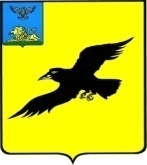 ИЗБИРАТЕЛЬНАЯ КОМИССИЯ ГРАЙВОРОНСКОГО ГОРОДСКОГО ОКРУГА  П О С Т А Н О В Л Е Н И Е28 февраля 2022 года                                                                          № 80/479–1О Комплексном плане обучения членов избирательных комиссий всех уровней Грайворонского городского округа Белгородской области и других участников избирательного процесса на 2022 годВ соответствии с планом работы Избирательной комиссии Грайворонского городского округа на 2022 год, утвержденного постановлением Избирательной комиссии Грайворонского городского округа 27 января 2022 года № 78/474 - 1 «О плане работы Избирательной комиссии Грайворонского городского округа Белгородской области на 2022 год», в соответствии с постановлением Избирательной комиссии Белгородской области от 19 января 2022 года № 3/15-7 «О плане работы Избирательной комиссии Белгородской области на 2022 год», в целях повышения профессиональной подготовки членов избирательных комиссий всех уровней Грайворонского городского округа Белгородской области и других участников избирательного процесса, Избирательная комиссия Грайворонского городского округа Белгородской области постановляет:1. Утвердить Комплексный план обучения членов избирательных комиссий всех уровней Грайворонского городского округа и других участников избирательного процесса на 2022 год (далее – Комплексный план) (прилагается).2. Председателю Избирательной комиссии Грайворонского городского округа Белгородской области С.В. Краснокутскому согласовать с администрацией Грайворонского городского округа вопрос об использовании залов для обучения организаторов выборов, в том числе, залов, оборудованных системами видеоконференцсвязи, и другие организационно- технические вопросы.3. Секретарю Избирательной комиссии Грайворонского городского округа Белгородской области Л.А. Угольниковой обеспечить выполнение мероприятий Комплексного плана.4. Материалы о проведении обучающих мероприятий направлять в Избирательную комиссию Белгородской области для размещения на официальном сайте Избирательной комиссии Белгородской области в информационно-телекоммуникационной сети «Интернет».5. Использовать систему дистанционного обучения кадров избирательных комиссий на базе Информационного портала (интернет-сайта) РЦИОТ при ЦИК России, канал «Просто о выборах», видехостинг Youtube, телеграм - канал «Электорий».6. Обеспечить дистанционное обучение организаторов выборов на базе системы дистанционного обучения НИУ БелГУ «Пегас» Учебного центра Избирательной комиссии Белгородской области.7. В ходе и по итогам обучения проводить промежуточное и итоговое тестирование по проверке полученных знаний в рамках программ обучения организаторов выборов на базе системы дистанционного обучения НИУ БелГУ «Пегас» Учебного центра Избирательной комиссии Белгородской области.8. Системному администратору В.И. Крамскому обеспечить своевременный ввод данных об обучении и тестировании членов участковых избирательных комиссий в задачу «Кадры» подсистемы автоматизации избирательных процессов Государственной автоматизированная система Российской федерации «Выборы».9. Направить настоящее постановление в Избирательную комиссию Белгородской области10. Разместить настоящее постановление на официальном сайте Администрации Грайворонского городского округа в разделе «Избирательная комиссия» в информационно-телекоммуникационной сети «Интернет».11. Контроль за исполнением настоящего постановления возложить на секретаря Избирательной комиссии Грайворонского городского округа с полномочиями территориальной избирательной комиссии Л.А. Угольникову.Председатель Избирательной комиссииГрайворонского городского округа                                С.В. Краснокутский Секретарь Избирательной комиссииГрайворонского городского округа                                 Л.А. УгольниковаУТВЕРЖДЕНпостановлением Избирательной комиссии Грайворонского городского округа Белгородской области от 28 февраля 2022 года № 80/479-1КОМПЛЕКСНЫЙ ПЛАНобучения членов избирательных комиссий Грайворонского городского округа Белгородской области и других участников избирательного процессаИСПОЛЬЗУЕМЫЕ СОКРАЩЕНИЯУЧЕБНО-ТЕМАТИЧЕСКИЙ ПЛАН ПРОГРАММЫ(категория:члены Избирательной комиссии Грайворонского городского округа с правом решающего голоса)СОДЕРЖАНИЕ ПРОГРАММЫ ОБУЧЕНИЯТема 1. Законодательство Российской Федерации о выборах и референдумах. Правовые основы деятельности ИКСРФ, ОИК. Организация и планирование работы ИКСРФ. Организация и планирование работы ОИК1.1. Федеральное законодательство Российской Федерации и региональное законодательство о выборах и референдумах.1.2. Новации в законодательстве о выборах. Основные положения федеральных законов, регламентирующих деятельность территориальных избирательных комиссий в период подготовки и проведения выборов.1.3. Правовой статус ИКСРФ, ОИК, ТИК, ИКМО и УИК. Их положение в системе избирательных комиссий в Российской Федерации. 1.4. Порядок возложения полномочий ОИК на ТИК.1.5. Нормативно-правовое регулирование деятельности ОИК и ТИК. 1.6 Права и обязанности членов ИКСРФ и ОИК с правом решающего голоса.1.7. Функции председателя, заместителя председателя, секретаря ИКСРФ и ОИК.1.8. Права и обязанности члена ИКСРФ и ОИК с правом совещательного голоса. 1.9. Проведение первого организационного заседания ИКСРФ и ОИК.1.10. Планирование работы ИКСРФ и ОИК.1.11. Исчисление сроков в избирательном процессе. Календарный план выборов.1.12. Разработка и реализация планов по обучению организаторов выборов и иных участников избирательного процесса, повышению правовой культуры избирателей.1.13. Рабочие группы, создаваемые при территориальной избирательной комиссии, их цели и задачи.1.14. Досрочное прекращение полномочий председателя, заместителя председателя, секретаря, членов ОИК с правом решающего голоса и совещательного голоса.1.15. Выдвижении кандидатур в составы ОИК.1.16. Информационные и обучающие ресурсы ЦИК России, РЦОИТ при ЦИК России, Ученый центр Избирательной комиссии Белгородской области в деятельности ИКСРФ и ОИК.Тема 2. Делопроизводство в ИКСРФ и ОИК2.1. Нормативно-правовое регулирование делопроизводства в ИКСРФ и ОИК.2.2. Прием, регистрация и прохождение документов.2.3. Основные требования к подготовке и оформлению документов.2.4. Организация работы с отправляемыми (исходящими) документами.2.5. Особенности работы с обращениями граждан. Организация личного приема.2.6. Сроки подачи и рассмотрения жалоб и заявлений на решения и действия (бездействие) территориальных избирательных комиссий и их должностных лиц, нарушающие избирательные права граждан.2.7. Заявление об отмене регистрации кандидатов, списков кандидатов.2.8. Заявление об отмене итогов голосования, результатов выборов.2.9. Особенности работы с документами, содержащими сведения об избирателях, обращающимися в рамках функционирования государственной системы регистрации (учета) избирателей в Российской Федерации.2.10. Подготовка, оформление, выпуск, учет документов, рассматриваемых на заседаниях ИКСРФ и ОИК.2.11. Оформление распоряжений председателя ИКСРФ по основной деятельности.2.12. Оформление протоколов заседаний ИКСРФ и ОИК, рабочих групп, консультативных органов ИКСРФ.2.13. Контроль исполнения документов и поручений.2.14. Работа с внутренними документами.2.15. Изготовление и использование печатей и штампов ИКСРФ и ОИК.2.16. Номенклатура дел. Хранение документов, передача их в архив. Организация и порядок уничтожения документации ОИК, ТИК в связи с истечением сроков хранения в соответствии с действующим законодательством Российской Федерации о выборах.2.17. Интерактивный рабочий блокнот УИК. Тема 3. Взаимодействие ИКСРФ с избирательными комиссиями, органами государственной власти субъектов Российской Федерации, органами местного самоуправления, другими организациями и учреждениями, в том числе осуществляющими учет граждан по месту пребывания и по месту жительства3.1. Взаимодействие ИКСРФ с избирательными комиссиями.3.2. Взаимодействие ИКСРФ с органами местного самоуправления, органами исполнительной власти, государственными органами.3.3. Взаимодействие ИКСРФ с политическими партиями, общественными организациями инвалидов и иными общественными объединениями.3.4. Обеспечение избирательных прав различных категорий избирателей (находящихся в местах временного пребывания, работающих на предприятиях с непрерывным циклом работы, в отношении которых в качестве меры пресечения избран домашний арест, залог или запрет определенных действий), а также военнослужащих и избирателей с инвалидностью при организации и проведении выборов.Тема 4. Назначение выборов в органы государственной власти. Календарный план выборов в органы государственной власти. Выдвижение и регистрация кандидатов, списков кандидатов при проведении выборов всех уровней4.1. Назначение выборов в органы местного самоуправления.4.2. Порядок и сроки выдвижения кандидатов, списков кандидатов при проведении выборов всех уровней. Общие условия выдвижения кандидатов, списков кандидатов при проведении выборов всех уровней. Выдвижение кандидатов в порядке самовыдвижения. Выдвижение кандидатов избирательными объединениями по одномандатным (многомандатным) избирательным округам и по единому избирательному округу. Заверение списков кандидатов.4.3. Сбор подписей в поддержку выдвижения кандидатов, списков кандидатов. Требования к процедуре сбора подписей. 4.4. Представление избирательных документов для регистрации кандидата, единого списка кандидатов. Проверка ИКСРФ, ОИК достоверности данных, содержащихся в подписных листах, и сведений, представленных кандидатами, избирательными объединениями.4.5. Регистрация кандидата, списка кандидатов. Основания для отказа в регистрации кандидата, списка кандидатов, исключение кандидата из списка кандидатов, выбытие кандидатов, единых списков кандидатов.4.6. Участие избирательных комиссий в собраниях и конференциях, проводимых политическими партиями для выдвижения кандидатов и списков кандидатов.4.7. Аннулирование регистрации, отзыв кандидата, единых списков кандидатов.4.8. Получение актуальной информации о действующих органах местного самоуправления (включая органы, формируемые не путем проведения прямых выборов), их дальнейшая обработка с использованием ГАС «Выборы», в том числе с целью использования актуальной информации при определении числа лиц, подписи которых необходимо собрать для поддержки выдвижения кандидата на должность высшего должностного лица субъекта Российской Федерации (руководителя высшего исполнительного органа государственной власти субъекта Российской Федерации), а также числа муниципальных районов, муниципальных и городских округов субъекта Российской Федерации, внутригородских муниципальных образований города федерального значения, в которых должна быть получена поддержка выдвижения кандидата.Тема 5. Избирательные округа и избирательные участки. Регистрация (учет) избирателей, составление и уточнение списков избирателей5.1. Избирательные округа, избирательные участки при проведении выборов различного уровня.5.2. Особенности работы ТИК по составлению и уточнению списков избирателей.5.3. Порядок и сроки изготовления списков избирателей.5.4. Уточнение и порядок внесения изменений в список избирателей.5.5. Особые отметки в списке избирателей.5.6. Ознакомление избирателей со списком избирателей.5.7. Передача списков избирателей в УИК.Тема 6. Особенности работы ОИК, ТИК при совмещении выборов6.1. Организация работы членов ОИК, ТИК при совмещении выборов.6.2. Составление списков избирателей при совмещении выборов.6.3. Особенности установления итогов голосования и определения результатов при совмещении выборов.6.4. Особенности финансирования ОИК, ТИК при совмещении выборов.6.5. Контроль за соблюдением избирательных прав граждан при совмещении выборов.6.6. Особенности подготовки членов ОИК, ТИК для проведения совмещенных выборов.6.7. Особенности информационно-разъяснительной деятельности ОИК, ТИК при проведении совмещенных выборов.Тема 7. Включение избирателя в список избирателей по месту нахождения*7.1. Порядок подачи заявления о включении избирателя в список избирателей по месту нахождения.7.2. Передача информации о заявлениях между избирательными комиссиями; учет избирателей, подавших заявления для включения в список избирателей по месту нахождения и исключения из списка избирателей по месту жительства.7.3. Взаимодействие с МФЦ по приему и обработке заявлений о включении избирателя в список избирателей по месту нахождения.7.4. Информирование избирателей об организации голосования избирателей по месту нахождения.Тема 8. Применение ГАС «Выборы» в деятельности ИКСРФ8.1. ГАС «Выборы» в деятельности ИКСРФ.8.2. Порядок межуровневого обмена данными КСА с нижестоящими КСА ГАС «Выборы». 8.3. Порядок применения СПО ГАС «Выборы».8.4. Задачи и особенности работы ИКСРФ при переходе на новую цифровую платформу.Тема 9. Открытость и гласность в деятельности избирательных комиссий9.1. Представители избирательных объединений и кандидатов: уполномоченные представители, доверенные лица. Документы, подтверждающие полномочия.9.2. Работа с членами избирательных комиссий с правом совещательного голоса, уполномоченными представителями, доверенными лицами кандидатов, избирательных объединений.9.3. Наблюдатели на выборах. Полномочия, права и обязанности, ограничения, связанные с работой в качестве наблюдателя. Статус, полномочия международных (иностранных) наблюдателей.9.4. Основные направления и формы взаимодействия ИКСРФ, ОИК с представителями СМИ.9.5. Представители СМИ на избирательном участке: права и обязанности. Порядок осуществления фото- и видеосъемки на избирательном участке.Тема 10. Информирование избирателей. Предвыборная агитация. Ответственность за нарушение порядка проведения предвыборной агитации10.1. Обязанности ИКСРФ, ОИК по информированию избирателей.10.2. Предвыборная агитация: понятие, порядок, сроки и формы ее проведения.10.3. Взаимодействие ИКСРФ, ОИК со СМИ при информировании избирателей в период проведения выборов. Предвыборная агитация на каналах организаций телерадиовещания и в периодических печатных изданиях.10.4. Осуществление контроля за проведением предвыборной агитации на территории избирательного округа. Оформление представлений по фактам нарушения избирательного законодательства Российской Федерации о выборах, составление протоколов об административных правонарушениях.10.5. Организация и проведение жеребьевки по распределению бесплатного и платного эфирного времени и печатной площади, предоставляемого государственными и муниципальными организациями телерадиовещания и редакциями государственных и муниципальных периодических печатных изданий.*10.6. Особенности предвыборной агитации в сети Интернет.10.7. Ограничения при проведении предвыборной агитации.10.8. Проверка избирательными комиссиями достоверности сведений, представленных кандидатами. Информирование избирателей о сведениях, представленных кандидатами.10.9. Ответственность за нарушение порядка проведения предвыборной агитации.10.10. Правовые основы и ограничения при проведении опросов избирателей в день голосования (exit-poll).Тема 11. Избирательный бюллетень. Организация и порядок голосования. Организация голосования вне помещения для голосования. Досрочное голосование при проведении выборов в органы местного самоуправления11.1. Порядок изготовления, передачи и хранения избирательных бюллетеней.11.2. Организация работы ТИК в период досрочного голосования.11.3. Голосование в местах временного пребывания избирателей (больницах, санаториях, домах отдыха, на вокзалах, в аэропортах, местах содержания под стражей подозреваемых и обвиняемых и других местах временного пребывания).11.4. Организация голосования военнослужащих.11.5. Организация видеонаблюдения в помещении для голосования. Порядок использования видеозаписей после дня голосования, получения копий видеозаписей, осуществление запроса на право получения доступа к видеоматериалам, полученным в ходе видеонаблюдения в помещении для голосования.11.6. Организация голосования в труднодоступных и отдаленных местностях.11.7. Особенности организации досрочного голосования в ТИК, на территории которых определены УИК, совмещенные с цифровыми избирательными комиссиями.11.8. Организация и порядок голосования в день голосования. 11.9. Особенности голосования вне помещения для голосования.11.10. Наблюдение за ходом голосования. Взаимодействие с УИК в день голосования.Тема 12. Организация работы ИКСРФ и ОИК по подготовке к голосованию с использованием технических средств12.1. Организация работы ТИК и УИК на выборах с использованием КОИБ-2017.12.2. Организация работы ТИК и УИК на выборах с использованием видеонаблюдения.12.3. Применение технологии изготовления протокола об итогах голосования на избирательном участке с QR-кодом и технологии ускоренного ввода данных протокола.12.4. Применение на выборах комплексов электронного голосования (терминалов для голосования).Тема 13. Организация работы ОИК в день голосования, прием документов от ТИК, установление итогов голосования в ТИК. Подсчет УИК голосов избирателей, составление протокола УИК об итогах голосования. Организация работы ТИК в день голосования, прием документов от УИК, установление итогов голосования в ТИК13.1. Распределение обязанностей членов ИКСРФ, ОИК, ТИК в день голосования.13.2. Процедура подсчета голосов избирателей. Применение технологий изготовления протокола УИК об итогах голосования с QR-кодом и ускоренного ввода данных протокола.13.3. Порядок изготовления копии протокола УИК с использованием СПО УИК.13.4. Контрольные и иные соотношения данных протокола УИК об итогах голосования. Проверка контрольных соотношений по протоколу УИК об итогах голосования.13.5. Требования к содержанию информационных материалов, размещаемых на информационном стенде в помещении ТИК и УИК.13.6. Организация приемки ТИК избирательных документов от УИК.13.7. Проверка правильности составления протоколов УИК об итогах голосования и суммирование содержащихся в них данных. 13.8. Порядок определения результатов выборов по одномандатному (многомандатному) избирательному округу, установления итогов голосования и определения итогов голосования по единому избирательному округу. Использование средств ГАС Выборы для установления итогов голосования и проверки данных в протоколах УИК об итогах голосования. 13.9. Порядок заполнения ТИК увеличенной формы сводной таблицы. Составление первого и второго экземпляров протокола УИК об итогах голосования и сводной таблицы. 13.10. Правила выдачи копии протокола ТИК об итогах голосования. 13.11. Порядок представления избирательной документации ТИК в вышестоящую избирательную комиссию.13.12. Порядок установления итогов голосования и определения результатов голосования на муниципальных выборах.13.13. Опубликование итогов голосования и результатов муниципальных выборов.13.14. Распределение депутатских мандатов среди списков кандидатов и внутри списка кандидатов. Распределение вакантных мандатов в списке кандидатов.13.15. Рассмотрение жалоб и заявлений, поступивших в ОИК, ТИК в день голосования и до подписания ею протокола об итогах голосования.13.16. Повторное голосование.13.17. Признание выборов несостоявшимися или недействительными, назначение повторных выборов.Тема 14. Финансовое обеспечение избирательных комиссий в период подготовки и проведения выборов14.1. Финансовое обеспечение подготовки и проведения выборов. Порядок и сроки финансирования  ОИК, ТИК.14.2. Порядок распределения ЦИК России, ИКСРФ, ТИК выделенных из соответствующих бюджетов денежных средств на подготовку и проведение выборов.14.3. Порядок открытия и закрытия счетов ТИК для финансирования подготовки и проведения выборов. Предоставление права первой и второй подписи финансовых документов. Полномочия председателя ТИК по распоряжению денежными средствами.14.4. Расходы избирательных комиссий, финансируемые за счет средств соответствующих бюджетов в период подготовки и проведения выборов.14.5. Порядок составления, утверждения и ведения сметы расходов ТИК на подготовку и проведение выборов. Смета расходов на подготовку и проведение выборов за нижестоящие комиссии.14.6. Размеры и порядок выплаты компенсации, дополнительной оплаты труда (вознаграждения) членам ТИК с правом решающего голоса, членам УИК с правом решающего голоса. Нормативные правовые акты, регламентирующие порядок установления размеров и порядка выплаты компенсации и дополнительной оплаты труда в период подготовки и проведения выборов. Особенности безналичной формы оплаты труда.14.7. Порядок осуществления закупок товаров, работ, услуг ТИК, УИК при проведении выборов. Нормативные правовые акты, регламентирующие порядок осуществления закупок.14.8. Ведение бухгалтерского учета в ТИК. Первичные учетные документы, применяемые ТИК.14.9. Отчет ТИК о поступлении и расходовании средств на подготовку и проведение выборов. Порядок приема отчетов УИК. Форма отчета, порядок формирования, сроки представления отчета ТИК в ИКСРФ.Тема 15. Контроль за поступлением и расходованием средств избирательных фондов15.1. Нормативное регулирование вопросов формирования и расходования средств избирательных фондов.15.2. Уполномоченные представители по финансовым вопросам.15.3. Осуществление контроля за источниками поступления и расходованием средств избирательных фондов.15.4. Закрытие специальных избирательных счетов, представление и проверка итоговых финансовых отчетов.15.5. Раскрытие информации об избирательных фондах.15.6. Ответственность за нарушения в части формирования и расходования средств избирательных фондов и отчетности.15.7. Взаимодействие с ПАО Сбербанк, иной кредитной организацией по вопросам открытия специальных избирательных счетов, регулярного получения информации о поступлении и расходовании средств избирательных фондов с использованием системы дистанционного банковского обслуживания АС «Сбербанк Бизнес Онлайн», закрытия счетов. Использование задачи «Контроль избирательных фондов».Тема 16. Ответственность за нарушение законодательства Российской Федерации о выборах. Участие представителей ИКСРФ, ОИК в административном судопроизводстве16.1. Общая характеристика юридической ответственности. 16.2. Государственно-правовая ответственность ИКСРФ, ОИК. Основания и порядок расформирования комиссии. 16.3. Освобождение члена ИКСРФ, ОИК от исполнения обязанностей. 16.4. Административная ответственность за нарушение законодательства Российской Федерации о выборах.16.5. Протокол об административном правонарушении, посягающем на избирательные права граждан: порядок составления, рассмотрения и передачи в суд.16.6. Уголовная ответственность за нарушение избирательных прав.16.7. Судебная защита избирательных прав участников избирательного процесса.16.8. Участие представителей ТИК в административном судопроизводстве.Тема 17. Управление конфликтами17.1. Понятие «конфликт». Типология конфликтов. Функции и динамика конфликта.17.2. Причины возникновения конфликтов: объективные, организационно-управленческие, социально-психологические, личностные.17.3. Тактики поведения в конфликтной ситуации: противодействие, компромисс, сотрудничество, уход, уступка.17.4. Анализ конкретных реальных конфликтных ситуаций, возникающих на этапах избирательной кампании. Самодиагностика.17.5. Возникновение и развитие конфликтных ситуаций на избирательном участке.17.6. Разрешение конфликтных ситуаций на избирательном участке.17.7. Этика делового общения с участниками избирательного процесса.2. Учебно-тематический план обучения (категория: председатели, заместители председателей и секретари ТИК)____________________________* Факультатив.3. Учебно-тематический план обучения(категория: иные члены ТИК с правом решающего голоса)СОДЕРЖАНИЕ ПРОГРАММЫ ОБУЧЕНИЯТема 1. Законодательство Российской Федерации о выборах и референдумах. Правовые основы деятельности ТИК. Организация и планирование работы ТИК. Организация и планирование работы УИК1.1. Федеральное законодательство Российской Федерации и региональное законодательство о выборах и референдумах.1.2. Новации в законодательстве о выборах. Основные положения федеральных законов, регламентирующих деятельность территориальных избирательных комиссий в период подготовки и проведения выборов.1.3. Правовой статус ТИК, ИКМО и УИК. Их положение в системе избирательных комиссий в Российской Федерации. 1.4. Порядок возложения полномочий ОИК, ИКМО на ТИК.1.5. Нормативно-правовое регулирование деятельности ТИК и УИК. 1.6. Правовые основы формирования и полномочия ТИК и УИК. 1.7. Права и обязанности членов ТИК и УИК с правом решающего голоса.1.8. Функции председателя, заместителя председателя, секретаря ТИК и УИК.1.9. Права и обязанности члена ТИК и УИК с правом совещательного голоса. 1.10. Проведение первого организационного заседания ТИК и УИК.1.11. Планирование работы ТИК и УИК.1.12. Исчисление сроков в избирательном процессе. Календарный план выборов.1.13. Разработка и реализация планов по обучению организаторов выборов и иных участников избирательного процесса, повышению правовой культуры избирателей.1.14. Рабочие группы, создаваемые при территориальной избирательной комиссии, их цели и задачи.1.15. Досрочное прекращение полномочий председателя, заместителя председателя, секретаря, членов ТИК с правом решающего голоса и совещательного голоса.1.16. Выдвижении кандидатур в составы ТИК и УИК, резерв составов ТИК и УИК.1.17. Технологическое оборудование УИК. Нормативы технологического оборудования.1.18. Информационные и обучающие ресурсы ЦИК России, РЦОИТ при ЦИК России в деятельности ТИК и УИК.Тема 2. Делопроизводство в ТИК и УИК2.1. Нормативно-правовое регулирование делопроизводства в ТИК и УИК.2.2. Прием, регистрация и прохождение документов.2.3. Основные требования к подготовке и оформлению документов.2.4. Организация работы с отправляемыми (исходящими) документами.2.5. Особенности работы с обращениями граждан. Организация личного приема.2.6. Сроки подачи и рассмотрения жалоб и заявлений на решения 
и действия (бездействие) территориальных избирательных комиссий и их должностных лиц, нарушающие избирательные права граждан.2.7. Заявление об отмене регистрации кандидатов, списков кандидатов.2.8. Заявление об отмене итогов голосования, результатов выборов.2.9. Особенности работы с документами, содержащими сведения об избирателях, обращающимися в рамках функционирования государственной системы регистрации (учета) избирателей в Российской Федерации.2.10. Подготовка, оформление, выпуск, учет документов, рассматриваемых на заседаниях ТИК и УИК.2.11. Оформление распоряжений председателя ТИК по основной деятельности.2.12. Оформление протоколов заседаний ТИК и УИК, рабочих, экспертных групп, консультативных органов ТИК.2.13. Контроль исполнения документов и поручений.2.14. Работа с внутренними документами.2.15. Изготовление и использование печатей и штампов ТИК и УИК.2.16. Номенклатура дел. Хранение документов, передача их в архив. Организация и порядок уничтожения документации ТИК в связи с истечением сроков хранения в соответствии с действующим законодательством Российской Федерации о выборах.2.17. Интерактивный рабочий блокнот УИК. Избирательные документы, составляемые УИК.Тема 3. Формирование УИК и резерва составов УИК. Обучение УИК и резерва составов УИК3.1. Порядок формирования УИК.3.2. Порядок зачисления кандидатур в резерв составов УИК.3.3. Порядок работы с документами о выдвижении кандидатур в состав УИК, резерв составов УИК, с документами по дополнительному зачислению в резерв составов УИК, сложению полномочий членов УИК, исключению из составов УИК.3.4. Обучение УИК и резерва составов УИК.Тема 4. Взаимодействие ТИК с избирательными комиссиями, органами государственной власти субъектов Российской Федерации, органами местного самоуправления, другими организациями и учреждениями, в том числе осуществляющими учет граждан по месту пребывания и по месту жительства4.1. Взаимодействие ТИК с избирательными комиссиями.4.2. Взаимодействие ТИК с органами местного самоуправления, органами исполнительной власти, государственными органами.4.3. Взаимодействие ТИК с политическими партиями, общественными организациями инвалидов и иными общественными объединениями.4.4. Обеспечение избирательных прав различных категорий избирателей (находящихся в местах временного пребывания, работающих на предприятиях с непрерывным циклом работы, в отношении которых в качестве меры пресечения избран домашний арест, залог или запрет определенных действий), а также военнослужащих и избирателей с инвалидностью при организации и проведении выборов.Тема 5. Назначение выборов в органы местного самоуправления. Календарный план выборов в органы местного самоуправления.  Выдвижение и регистрация кандидатов, списков кандидатов при проведении выборов всех уровней5.1. Назначение выборов в органы местного самоуправления.5.2. Порядок и сроки выдвижения кандидатов, списков кандидатов при проведении выборов всех уровней. Общие условия выдвижения кандидатов, списков кандидатов при проведении выборов всех уровней. Выдвижение кандидатов в порядке самовыдвижения. Выдвижение кандидатов избирательными объединениями по одномандатным (многомандатным) избирательным округам и по единому избирательному округу. Заверение списков кандидатов.5.3. Сбор подписей в поддержку выдвижения кандидатов, списков кандидатов. Требования к процедуре сбора подписей. 5.4. Представление избирательных документов для регистрации кандидата, единого списка кандидатов. Проверка ТИК достоверности данных, содержащихся в подписных листах, и сведений, представленных кандидатами, избирательными объединениями.5.5. Регистрация кандидата, списка кандидатов. Основания для отказа в регистрации кандидата, списка кандидатов, исключение кандидата из списка кандидатов, выбытие кандидатов, единых списков кандидатов.5.6. Участие избирательных комиссий в собраниях и конференциях, проводимых политическими партиями для выдвижения кандидатов и списков кандидатов.5.7. Аннулирование регистрации, отзыв кандидата, единых списков кандидатов.5.8. Получение актуальной информации о действующих органах местного самоуправления (включая органы, формируемые не путем проведения прямых выборов), их дальнейшая обработка с использованием ГАС «Выборы», в том числе с целью использования актуальной информации при определении числа лиц, подписи которых необходимо собрать для поддержки выдвижения кандидата на должность высшего должностного лица субъекта Российской Федерации (руководителя высшего исполнительного органа государственной власти субъекта Российской Федерации), а также числа муниципальных районов, муниципальных и городских округов субъекта Российской Федерации, внутригородских муниципальных образований города федерального значения, в которых должна быть получена поддержка выдвижения кандидата.Тема 6. Избирательные округа и избирательные участки. Регистрация (учет) избирателей, составление и уточнение списков избирателей6.1. Избирательные округа, избирательные участки при проведении выборов различного уровня.6.2. Особенности работы ТИК по составлению и уточнению списков избирателей.6.3. Порядок и сроки изготовления списков избирателей.6.4. Уточнение и порядок внесения изменений в список избирателей.6.5. Особые отметки в списке избирателей.6.6. Ознакомление избирателей со списком избирателей.6.7. Передача списков избирателей в УИК.Тема 7. Особенности работы ТИК при совмещении выборов7.1. Организация работы членов ТИК при совмещении выборов.7.2. Составление списков избирателей при совмещении выборов.7.3. Особенности установления итогов голосования и определения результатов при совмещении выборов.7.4. Особенности финансирования ТИК при совмещении выборов.7.5. Контроль за соблюдением избирательных прав граждан при совмещении выборов.7.6. Особенности подготовки членов УИК для проведения совмещенных выборов.7.7. Особенности информационно-разъяснительной деятельности ТИК при проведении совмещенных выборов.Тема 8. Включение избирателя в список избирателей по месту нахождения*8.1. Порядок подачи заявления о включении избирателя в список избирателей по месту нахождения.8.2. Передача информации о заявлениях между избирательными комиссиями; учет избирателей, подавших заявления для включения в список избирателей по месту нахождения и исключения из списка избирателей по месту жительства.8.3. Взаимодействие с МФЦ по приему и обработке заявлений о включении избирателя в список избирателей по месту нахождения.8.4. Информирование избирателей об организации голосования избирателей по месту нахождения.Тема 9. Применение ГАС «Выборы» в деятельности ТИК9.1. ГАС «Выборы» в деятельности ТИК.9.2. Порядок межуровневого обмена данными КСА ТИК с вышестоящими КСА  ГАС «Выборы». 9.3. Порядок применения ТИК СПО ГАС «Выборы».9.4. Задачи и особенности работы ТИК при переходе на новую цифровую платформу.Тема 10. Открытость и гласность в деятельности избирательных комиссий10.1. Представители избирательных объединений и кандидатов: уполномоченные представители, доверенные лица. Документы, подтверждающие полномочия.10.2. Работа с членами избирательных комиссий с правом совещательного голоса, уполномоченными представителями, доверенными лицами кандидатов, избирательных объединений.10.3. Наблюдатели на выборах. Полномочия, права и обязанности, ограничения, связанные с работой в качестве наблюдателя. Статус, полномочия международных (иностранных) наблюдателей.10.4. Основные направления и формы взаимодействия ТИК с представителями СМИ.10.5. Представители СМИ на избирательном участке: права и обязанности. Порядок осуществления фото- и видеосъемки на избирательном участке.Тема 11. Информирование избирателей. Предвыборная агитация. Ответственность за нарушение порядка проведения предвыборной агитации11.1. Обязанности ТИК по информированию избирателей.11.2. Предвыборная агитация: понятие, порядок, сроки и формы ее проведения.11.3. Взаимодействие ТИК со СМИ при информировании избирателей в период проведения выборов. Предвыборная агитация на каналах организаций телерадиовещания и в периодических печатных изданиях.11.4. Осуществление контроля за проведением предвыборной агитации на территории избирательного округа. Оформление представлений по фактам нарушения избирательного законодательства Российской Федерации о выборах, составление протоколов об административных правонарушениях.11.5. Организация и проведение жеребьевки по распределению бесплатного и платного эфирного времени и печатной площади, предоставляемого государственными и муниципальными организациями телерадиовещания и редакциями государственных и муниципальных периодических печатных изданий.*11.6. Особенности предвыборной агитации в сети Интернет.11.7. Ограничения при проведении предвыборной агитации.11.8. Проверка избирательными комиссиями достоверности сведений, представленных кандидатами. Информирование избирателей о сведениях, представленных кандидатами.11.9. Ответственность за нарушение порядка проведения предвыборной агитации.11.10. Правовые основы и ограничения при проведении опросов избирателей в день голосования (exit-poll).Тема 12. Избирательный бюллетень. Организация и порядок голосования. Организация голосования вне помещения для голосования. Досрочное голосование при проведении выборов в органы местного самоуправления12.1. Порядок изготовления, передачи и хранения избирательных бюллетеней.12.2. Организация работы ТИК в период досрочного голосования.12.3. Голосование в местах временного пребывания избирателей (больницах, санаториях, домах отдыха, на вокзалах, в аэропортах, местах содержания под стражей подозреваемых и обвиняемых и других местах временного пребывания).12.4. Организация голосования военнослужащих.12.5. Организация видеонаблюдения в помещении для голосования. Порядок использования видеозаписей после дня голосования, получения копий видеозаписей, осуществление запроса на право получения доступа к видеоматериалам, полученным в ходе видеонаблюдения в помещении для голосования.12.6. Организация голосования в труднодоступных и отдаленных местностях.12.7. Особенности организации досрочного голосования в ТИК, на территории которых определены УИК, совмещенные с цифровыми избирательными комиссиями.12.8. Организация и порядок голосования в день голосования. 12.9. Особенности голосования вне помещения для голосования.12.10. Наблюдение за ходом голосования. Взаимодействие с УИК в день голосования.Тема 13. Организация работы ТИК и УИК по подготовке к голосованию с использованием технических средств13.1. Организация работы ТИК и УИК на выборах с использованием КОИБ-2017.13.2. Организация работы ТИК и УИК на выборах с использованием КОИБ-2010.13.3. Применение технологии изготовления протокола об итогах голосования на избирательном участке с QR-кодом и технологии ускоренного ввода данных протокола.13.4. Применение на выборах комплексов электронного голосования (терминалов для голосования).Тема 14. Подсчет УИК голосов избирателей, составление протокола УИК об итогах голосования. Организация работы ТИК в день голосования, прием документов от УИК, установление итогов голосования в ТИК14.1. Распределение обязанностей членов ТИК в день голосования.14.2. Процедура подсчета голосов избирателей. Применение технологий изготовления протокола УИК об итогах голосования с QR-кодом и ускоренного ввода данных протокола.14.3. Порядок изготовления копии протокола УИК с использованием СПО УИК.14.4. Контрольные и иные соотношения данных протокола УИК об итогах голосования. Проверка контрольных соотношений по протоколу УИК об итогах голосования.14.5. Требования к содержанию информационных материалов, размещаемых на информационном стенде в помещении ТИК и УИК.14.6. Организация приемки ТИК избирательных документов от УИК.14.7. Проверка правильности составления протоколов УИК об итогах голосования и суммирование содержащихся в них данных. 14.8. Порядок определения результатов выборов по одномандатному (многомандатному) избирательному округу, установления итогов голосования и определения итогов голосования по единому избирательному округу. Использование средств ГАС Выборы для установления итогов голосования и проверки данных в протоколах УИК об итогах голосования. 14.9. Порядок заполнения ТИК увеличенной формы сводной таблицы. Составление первого и второго экземпляров протокола УИК об итогах голосования и сводной таблицы. 14.10. Правила выдачи копии протокола ТИК об итогах голосования. 14.11. Порядок представления избирательной документации ТИК в вышестоящую избирательную комиссию.14.12. Порядок установления итогов голосования и определения результатов голосования на муниципальных выборах.14.13. Опубликование итогов голосования и результатов муниципальных выборов.14.14. Распределение депутатских мандатов среди списков кандидатов и внутри списка кандидатов. Распределение вакантных мандатов в списке кандидатов.14.15. Рассмотрение жалоб и заявлений, поступивших в ТИК в день голосования и до подписания ею протокола об итогах голосования.14.16. Повторное голосование.14.17. Признание выборов несостоявшимися или недействительными, назначение повторных выборов.Тема 15. Финансовое обеспечение избирательных комиссий в период подготовки и проведения выборов15.1. Финансовое обеспечение подготовки и проведения выборов. Порядок и сроки финансирования ТИК.15.2. Порядок распределения ЦИК России, ИКСРФ, ТИК выделенных из соответствующих бюджетов денежных средств на подготовку и проведение выборов.15.3. Порядок открытия и закрытия счетов ТИК для финансирования подготовки и проведения выборов. Предоставление права первой и второй подписи финансовых документов. Полномочия председателя ТИК по распоряжению денежными средствами.15.4. Расходы избирательных комиссий, финансируемые за счет средств соответствующих бюджетов в период подготовки и проведения выборов.15.5. Порядок составления, утверждения и ведения сметы расходов ТИК на подготовку и проведение выборов. Смета расходов на подготовку и проведение выборов за нижестоящие комиссии.15.6. Размеры и порядок выплаты компенсации, дополнительной оплаты труда (вознаграждения) членам ТИК с правом решающего голоса, членам УИК с правом решающего голоса. Нормативные правовые акты, регламентирующие порядок установления размеров и порядка выплаты компенсации и дополнительной оплаты труда в период подготовки и проведения выборов. Особенности безналичной формы оплаты труда.15.7. Порядок осуществления закупок товаров, работ, услуг ТИК, УИК при проведении выборов. Нормативные правовые акты, регламентирующие порядок осуществления закупок.15.8. Ведение бухгалтерского учета в ТИК. Первичные учетные документы, применяемые ТИК.15.9. Отчет ТИК о поступлении и расходовании средств на подготовку и проведение выборов. Порядок приема отчетов УИК. Форма отчета, порядок формирования, сроки представления отчета ТИК в ИКСРФ.Тема 16. Контроль за поступлением и расходованием средств избирательных фондов16.1. Нормативное регулирование вопросов формирования и расходования средств избирательных фондов.16.2. Уполномоченные представители по финансовым вопросам.16.3. Осуществление контроля за источниками поступления и расходованием средств избирательных фондов.16.4. Закрытие специальных избирательных счетов, представление и проверка итоговых финансовых отчетов.16.5. Раскрытие информации об избирательных фондах.16.6. Ответственность за нарушения в части формирования и расходования средств избирательных фондов и отчетности.16.7. Взаимодействие с ПАО Сбербанк, иной кредитной организацией по вопросам открытия специальных избирательных счетов, регулярного получения информации о поступлении и расходовании средств избирательных фондов с использованием системы дистанционного банковского обслуживания АС «Сбербанк Бизнес Онлайн», закрытия счетов. Использование задачи «Контроль избирательных фондов».Тема 17. Ответственность за нарушение законодательства Российской Федерации о выборах. Участие представителей ТИК в административном судопроизводстве17.1. Общая характеристика юридической ответственности. 17.2. Государственно-правовая ответственность ТИК. Основания и порядок расформирования комиссии. 17.3. Освобождение члена ТИК от исполнения обязанностей. 17.4. Административная ответственность за нарушение законодательства Российской Федерации о выборах.17.5. Протокол об административном правонарушении, посягающем на избирательные права граждан: порядок составления, рассмотрения и передачи в суд.17.6. Уголовная ответственность за нарушение избирательных прав.17.7. Судебная защита избирательных прав участников избирательного процесса.17.8. Участие представителей ТИК в административном судопроизводстве.Тема 18. Управление конфликтами18.1. Понятие «конфликт». Типология конфликтов. Функции и динамика конфликта.18.2. Причины возникновения конфликтов: объективные, организационно-управленческие, социально-психологические, личностные.18.3. Тактики поведения в конфликтной ситуации: противодействие, компромисс, сотрудничество, уход, уступка.18.4. Анализ конкретных реальных конфликтных ситуаций, возникающих на этапах избирательной кампании. Самодиагностика.18.5. Возникновение и развитие конфликтных ситуаций на избирательном участке.18.6. Разрешение конфликтных ситуаций на избирательном участке.18.7. Этика делового общения с участниками избирательного процесса.4. Учебно-тематический план обучения (категория: председатели, заместители председателей и секретари УИК)5¸Учебно-тематический план обучения (категория: иные члены УИК с правом решающего голоса)СОДЕРЖАНИЕ ПРОГРАММЫ ОБУЧЕНИЯТема 1. Законодательство Российской Федерации о выборах. Положение УИК в системе избирательных комиссий Российской Федерации. Организация и планирование деятельности УИК1.1. Законодательство Российской Федерации о выборах. Правовой статус УИК, нормативно-правовое регулирование ее деятельности. 1.2. Полномочия УИК. 1.3. Организация и планирование деятельности УИК, проведение первого организационного заседания.1.4. Права и обязанности членов УИК с правом решающего голоса.1.5. Функции председателя, заместителя председателя, секретаря УИК.1.6. Права и обязанности членов УИК с правом совещательного голоса.1.7. Распределение обязанностей между членами УИК с правом решающего голоса в период проведения избирательной кампании.1.8. График работы членов УИК с правом решающего голоса в период проведения избирательной кампании.1.9. График дежурств членов УИК с правом решающего голоса в период проведения досрочного голосования, в дни приема заявлений (специальных заявлений) о включении избирателей в список избирателей по месту нахождения.1.10. Расформирование УИК.1.11. Порядок и формы взаимодействия УИК с вышестоящими избирательными комиссиями.1.12. Оборудование избирательного участка.1.13. Действия членов УИК в экстремальных ситуациях (непрогнозируемых условиях).1.14. Информационная система ГАС «Выборы» и обучающие ресурсы ЦИК России, РЦОИТ при ЦИК России в деятельности УИК.Тема 2. Делопроизводство в УИК. Основные избирательные документы, составляемые УИК2.1. Использование интерактивного Рабочего блокнота УИК.2.2. Прием, регистрация и прохождение документов.2.3. Основные требования и порядок оформления документов УИК.2.4. Подготовка, оформление, выпуск, учет документов, рассматриваемых на заседаниях УИК.2.5. Организация работы с отправляемыми (исходящими) документами.2.6. Особенности работы с обращениями граждан. 2.7. Особенности работы с документами, содержащими сведения об избирателях, обращающимися в рамках функционирования государственной системы регистрации (учета) избирателей в Российской Федерации.2.8. Хранение и использование печатей и штампов УИК.2.9. Формирование дел и передача их в вышестоящую избирательную комиссию.2.10. Основные избирательные документы, составляемые УИК.Тема 3. Работа УИК с момента начала осуществления избирательных действий до дня, предшествующего дню голосования 3.1. Прием и оформление заявлений (специальных заявлений) о включении избирателей в список избирателей по месту нахождения.3.2. Прием заявлений о включении в список избирателей по месту нахождения у маломобильных граждан.3.3. Порядок приема и оформления в УИК специальных заявлений.3.4. Организация работы УИК в период проведения досрочного голосования.3.5. Подготовка помещения и документации к проведению досрочного голосования.*3.6. Действия членов УИК с правом решающего голоса при проведении досрочного голосования.*3.7. Информирование вышестоящей избирательной комиссии о количестве избирателей, проголосовавших досрочно.*3.8. Порядок действий председателя УИК, производимых с конвертами досрочно проголосовавших в помещении УИК в день голосования перед началом голосования.*3.9. Работа УИК со специальными знаками (марками) для специальных заявлений.3.11. Прием заявлений (устных обращений) о голосовании вне помещения для голосования.3.12. Работа УИК со списком избирателей: основные правила работы, уточнение списка избирателей, исключение из списка избирателей и включение в него данных об избирателях.3.13. Получение из ТИК избирательных бюллетеней и специальных знаков (марок) для избирательных бюллетеней и для защиты заявлений избирателей, в том числе специальных заявлений, от подделок.3.14. Работа с отдельными категориями избирателей (находящихся в местах временного пребывания, работающих на предприятиях с непрерывным циклом работы, в отношении которых в качестве меры пресечения избран домашний арест, залог или запрет определенных действий), а также военнослужащими и избирателями с инвалидностью.3.15. Контроль за проведением предвыборной агитации на территории избирательного участка.3.16. Рассмотрение УИК обращений граждан, в том числе жалоб (заявлений) на нарушения при голосовании и подсчете голосов.3.17. Информирование избирателей о выборах. Различия между информированием избирателей и предвыборной агитацией.3.18. Правовые основания и ограничения при проведении опросов избирателей в день голосования.Тема 4. Работа УИК в день, предшествующий дню голосования4.1. Проверка готовности ко дню голосования.4.2. Подписание председателем и секретарем УИК выверенного и уточненного списка избирателей, заверение списка избирателей печатью УИК и другие действия, связанные с завершением уточнения списка избирателей.4.3. Работа с избирательными бюллетенями и специальными знаками (марками) для избирательных бюллетеней.Тема 5. Организация работы УИК по подготовке к голосованию с использованием технических средств 5.1. Применение технологии изготовления протокола об итогах голосования с QR-кодом и технологии ускоренного ввода данных протокола.5.2. Организация работы УИК в помещении для голосования, оборудованного средствами видеонаблюдения и трансляции изображения, трансляции изображения в сети Интернет.Тема 6.Особенности работы УИК при совмещении выборов6.1. Организация работы членов УИК при совмещении выборов.6.2. Уточнение списков избирателей при совмещении выборов.6.3. Особенности установления итогов голосования и определения результатов при совмещении выборов.6.4. Особенности финансирования УИК при совмещении выборов.6.5. Контроль за соблюдением избирательных прав граждан при совмещении выборов.6.6. Особенности подготовки членов УИК для проведения совмещенных выборов.6.7. Особенности информационно-разъяснительной деятельности УИК при проведении совмещенных выборов.Тема 7. Работа УИК в день голосования7.1. Работа УИК в день голосования до начала времени голосования.7.2. Формы нагрудных знаков и удостоверений.7.3. Список документов, которые должны быть в помещении для голосования и на информационном стенде.7.4. Взаимодействие членов УИК с наблюдателями, иностранными (международными) наблюдателями, представителями СМИ, правоохранительных органов и иными лицами, имеющими право присутствовать в помещении для голосования в день голосования.7.5. Организация голосования в день голосования в помещении для голосования. Обязанности председателя, заместителя председателя, секретаря УИК в день голосования при проведении голосования.7.6. Передача в вышестоящие избирательные комиссии сведений об открытии помещений для голосования и об участии избирателей в выборах.7.7. Включение избирателей в список избирателей по месту нахождения по заявлениям, специальным заявлениям, а также избирателей, по каким-либо причинам не включенных в список избирателей, но имеющих на это право.7.8. Порядок действий УИК по работе со специальными знаками (марками) в день голосования.7.9. Виды документов, заменяющих паспорт гражданина Российской Федерации.7.10. Организация голосования вне помещения для голосования.7.11. Голосование в местах временного пребывания избирателей (больницах, санаториях, домах отдыха, на вокзалах, в аэропортах, местах содержания под стражей подозреваемых и обвиняемых и других местах временного пребывания).7.12. Организация голосования военнослужащих.7.13. Условия осуществления фото- и видеосъемки на избирательном участке.7.14. Действия членов участковой избирательной комиссии в случаях возникновения чрезвычайных ситуаций.Тема 8. Подсчет голосов избирателей, составление протокола УИК об итогах голосования, итоговое заседание УИК, выдача копий протокола УИК об итогах голосования, представление протокола УИК об итогах голосования и иной избирательной документации в ТИК8.1. Процедура подсчета голосов избирателей в условиях применения средств видеонаблюдения.8.2. Применение технологии изготовления протокола УИК об итогах голосования с QR-кодом и ускоренного ввода данных протокола.8.3. Порядок изготовления протокола УИК об итогах голосования 
с QR-кодом и копии протокола УИК с использованием СПО УИК.8.4. Основные действия заместителя председателя и секретаря УИК после завершения времени голосования.8.5. Контрольные и иные соотношения данных протокола УИК об итогах голосования. Проверка контрольных соотношений по протоколу УИК об итогах голосования.8.6. Действия УИК в случае выявления факта превышения числа избирательных бюллетеней, содержащихся в стационарных ящиках для голосования, над числом избирательных бюллетеней, выданных УИК избирателям в помещении для голосования в день голосования.8.7. Проведение итогового заседания УИК. Основные действия председателя и секретаря УИК. Работа УИК по подготовке и выдаче копий протокола УИК об итогах голосования.8.8. Подготовка и представление протокола УИК об итогах голосования 
в ТИК. Действия председателя УИК в ходе передачи протокола УИК об итогах голосования в ТИК.8.9. Порядок действий УИК при подготовке и передаче в ТИК избирательной документации.8.10. Составление протокола УИК об итогах голосования с отметкой «Повторный».8.11. Протокол заседания УИК. Решение о внесении уточнений 
в протокол УИК об итогах голосования и составлении протокола об итогах голосования с отметкой «Повторный».8.12. Составление протокола УИК с отметкой «Повторный подсчет голосов».8.13. Формы и образцы заполнения документов, подготавливаемых УИК при составлении протокола с отметкой «Повторный подсчет голосов».Тема 9. Финансовое обеспечение УИК в период подготовки и проведения выборов9.1. Смета расходов УИК на подготовку и проведение выборов.9.2. Порядок выделения денежных средств УИК на подготовку и проведение выборов.9.3. Порядок расходования денежных средств УИК на подготовку и проведение выборов.9.4. Организация работы УИК при осуществлении закупок товаров, работ, услуг при проведении выборов.9.5. Порядок начисления и выплаты дополнительной оплаты труда (вознаграждения), компенсации за работу членам УИК.9.6. Оформление гражданско-правовых договоров УИК на выполнение работ и оказание услуг, связанных с подготовкой и проведением выборов.9.7. Порядок составления и срок представления отчета УИК о поступлении и расходовании средств на подготовку и проведение выборов.Тема 10. Юридическая ответственность за нарушения законодательства Российской Федерации о выборах 10.1. Конституционно-правовая ответственность за нарушение законодательства Российской Федерации.10.2. Административная ответственность за нарушение законодательства Российской Федерации.10.3. Уголовная ответственность за нарушение законодательства Российской Федерации.Тема 11. Управление конфликтами11.1. Понятие «конфликт». Типология конфликтов. Функции и динамика конфликта.11.2. Причины возникновения конфликтов: объективные, организационно-управленческие, социально-психологические, личностные.11.3. Тактики поведения в конфликтной ситуации: противодействие, компромисс, сотрудничество, уход, уступка.11.4. Анализ конкретных реальных конфликтных ситуаций, возникающих на этапах избирательной кампании. Самодиагностика.11.5. Возникновение и развитие конфликтных ситуаций на избирательном участке.11.6. Разрешение конфликтных ситуаций на избирательном участке.11.7. Этика делового общения с участниками избирательного процесса.6. Учебно-тематический план обучения избирательного участка, на котором применяется КОИБ (категория: председатели, заместители председателей и секретари УИК)Учебно-тематический план обучения (категория: иные члены УИК 
с правом решающего голоса)СОДЕРЖАНИЕ ПРОГРАММЫ ОБУЧЕНИЯТема 1. Законодательство Российской Федерации о выборах. Положение УИК в системе избирательных комиссий субъектов Российской Федерации. Организация и планирование деятельности УИК1.1. Законодательство Российской Федерации о выборах. Правовой статус УИК, нормативно-правовое регулирование ее деятельности. 1.2. Полномочия УИК. 1.3. Организация и планирование деятельности УИК, проведение первого организационного заседания.1.4. Права и обязанности членов УИК с правом решающего голоса.1.5. Функции председателя, заместителя председателя, секретаря УИК.1.6. Права и обязанности членов УИК с правом совещательного голоса.1.7. Распределение обязанностей между членами УИК с правом решающего голоса в период проведения избирательной кампании.1.8. График работы членов УИК с правом решающего голоса в период проведения избирательной кампании.1.9. График дежурств членов УИК с правом решающего голоса в период проведения досрочного голосования, в дни приема заявлений (специальных заявлений) о включении избирателей в список избирателей по месту нахождения.1.10. Расформирование УИК.1.11. Порядок и формы взаимодействия УИК с вышестоящими избирательными комиссиями.1.12. Оборудование избирательного участка.1.13. Действия членов УИК в экстремальных ситуациях (непрогнозируемых условиях).1.14. Информационная система ГАС «Выборы» и обучающие ресурсы ЦИК России, РЦОИТ при ЦИК России в деятельности УИК.Тема 2. Делопроизводство в УИК. Основные избирательные документы, составляемые УИК2.1. Использование интерактивного Рабочего блокнота УИК.2.2. Прием, регистрация и прохождение документов.2.3. Основные требования и порядок оформления документов УИК.2.4. Подготовка, оформление, выпуск, учет документов, рассматриваемых на заседаниях УИК.2.5. Организация работы с отправляемыми (исходящими) документами.2.6. Особенности работы с обращениями граждан. 2.7. Особенности работы с документами, содержащими сведения об избирателях, обращающимися в рамках функционирования государственной системы регистрации (учета) избирателей в Российской Федерации.2.8. Хранение и использование печатей и штампов УИК.2.9. Формирование дел и передача их в вышестоящую избирательную комиссию.2.10. Основные избирательные документы, составляемые УИК.Тема 3. Работа УИК с момента начала осуществления избирательных действий до дня, предшествующего дню голосования 3.1. Прием и оформление заявлений (специальных заявлений) о включении избирателей в список избирателей по месту нахождения.3.2. Прием заявлений о включении в список избирателей по месту нахождения у маломобильных граждан.3.3. Порядок приема и оформления в УИК специальных заявлений.3.4. Организация работы УИК в период проведения досрочного голосования.3.5. Подготовка помещения и документации к проведению досрочного голосования.*3.6. Действия членов УИК с правом решающего голоса при проведении досрочного голосования.*3.7. Информирование вышестоящей избирательной комиссии о количестве избирателей, проголосовавших досрочно.*3.8. Порядок действий председателя УИК, производимых с конвертами досрочно проголосовавших в помещении УИК в день голосования перед началом голосования.*3.9. Работа УИК со специальными знаками (марками) для специальных заявлений.3.10. Прием заявлений (устных обращений) о голосовании вне помещения для голосования.3.11. Работа УИК со списком избирателей: основные правила работы, уточнение списка избирателей, исключение из списка избирателей и включение в него данных об избирателях.3.12. Получение из ТИК избирательных бюллетеней и специальных знаков (марок) для избирательных бюллетеней и для защиты заявлений избирателей, 
в том числе специальных заявлений, от подделок.3.13. Работа с отдельными категориями избирателей (находящихся в местах временного пребывания, работающих на предприятиях с непрерывным циклом работы, в отношении которых в качестве меры пресечения избран домашний арест, залог или запрет определенных действий), а также с военнослужащими и с избирателями с инвалидностью.3.14. Контроль за проведением предвыборной агитации на территории избирательного участка.3.15. Рассмотрение УИК обращений граждан, в том числе жалоб (заявлений) на нарушения при голосовании и подсчете голосов.3.16. Информирование избирателей о выборах. Различие между информированием избирателей и предвыборной агитацией.3.17. Правовые основания и ограничения при проведении опросов избирателей в день голосования.Тема 4. Работа УИК в день, предшествующий дню голосования4.1. Проверка готовности ко дню голосования.4.2. Требования, предъявляемые к помещению для голосования при использовании КОИБ.4.3. Организация работы УИК в помещении для голосования, оборудованном средствами видеонаблюдения и трансляции изображения, трансляции изображения в сети Интернет. 4.4. Оборудование помещения и проверка технических средств, используемых для приема заявлений о голосовании по месту нахождения с QR-кодом.4.5. Получение от ТИК исходных данных в QR-коде и ключевого носителя информации с исходными данными о проводимых на избирательном участке выборах.4.6. Проведение тестирования КОИБ и тренировки.4.7. Тестирование КОИБ. Действие оператора КОИБ в тренировочном режиме.4.7. Подписание председателем и секретарем УИК выверенного
и уточненного списка избирателей, заверение списка избирателей печатью УИК и другие действия, связанные с завершением уточнения списка избирателей.4.8. Работа с избирательными бюллетенями и специальными знаками (марками) для избирательных бюллетеней.Тема 5. Организация работы УИК по подготовке к голосованию с использованием КОИБ5.1. Организация работы УИК на выборах с использованием КОИБ-2017.5.2. Организация работы УИК на выборах с использованием КОИБ-2010.5.3. Применение технологии изготовления протокола об итогах голосования с QR-кодом и технологии ускоренного ввода данных протокола.5.4. Тренировка работы с КОИБ.5.5. Особенности работы УИК при использовании КОИБ.5.6. Правила подготовки бюллетеней к выдаче избирателям.5.7. Классификация избирательных бюллетеней, обрабатываемых КОИБ.Тема 6. Особенности работы УИК при совмещении выборов6.1. Организация работы членов УИК при совмещении выборов.6.2. Уточнение списков избирателей при совмещении выборов.6.3. Особенности установления итогов голосования и определения результатов голосования при совмещении выборов.6.4. Особенности финансирования УИК при совмещении выборов.6.5. Контроль за соблюдением избирательных прав граждан при совмещении выборов.6.6. Особенности подготовки членов УИК для проведения совмещенных выборов.6.7. Особенности информационно-разъяснительной деятельности УИК при проведении совмещенных выборов.Тема 7. Работа УИК в день голосования7.1. Работа УИК в день голосования до начала времени голосования, в том числе тестирование КОИБ.7.2. Формы нагрудных знаков и удостоверений.7.3. Список документов, которые должны быть в помещении для голосования и на информационном стенде.7.4. Организация работы УИК в день голосования до открытия помещения для голосования и в ходе голосования.7.5. Действия операторов КОИБ в день голосования.7.6. Действия оператора КОИБ в случае возникновения нештатных ситуаций в ходе голосования (отключение электропитания, отказ сканирующего устройства).7.7. Опечатывание переносных ящиков для голосования и резервного стационарного ящика для голосования, опечатывание избирательной документации и т.д.7.8. Использование резервного стационарного ящика для голосования.7.9. Взаимодействие членов УИК с правом решающего голоса с членами УИК с правом совещательного голоса, наблюдателями, иностранными (международными) наблюдателями, представителями СМИ, правоохранительных органов, иными лицами, имеющими право присутствовать в помещении для голосования в день голосования.7.10. Организация голосования в день голосования в помещении для голосования. Обязанности председателя, заместителя председателя, секретаря УИК в день голосования при проведении голосования.7.11. Передача в вышестоящие избирательные комиссии сведений об открытии помещений для голосования и об участии избирателей в выборах.7.12. Включение избирателей в список избирателей по месту нахождения по заявлениям, специальным заявлениям, а также избирателей, по каким-либо причинам не включенных в список избирателей, но имеющих на это право.7.13. Порядок действий УИК по работе со специальными знаками (марками) в день голосования.7.14. Виды документов, заменяющих паспорт гражданина Российской Федерации.7.15. Организация голосования вне помещения для голосования.7.16. Голосование в местах временного пребывания избирателей (больницах, санаториях, домах отдыха, на вокзалах, в аэропортах, местах содержания под стражей подозреваемых и обвиняемых и других местах временного пребывания).7.17. Организация голосования военнослужащих.7.18. Условия осуществления фото- и видеосъемки на избирательном участке.7.19. Действия членов УИК в случаях возникновения чрезвычайных ситуаций.Тема 8. Подсчет голосов избирателей, составление протокола УИК об итогах голосования, итоговое заседание УИК, выдача копий протокола УИК об итогах голосования, представление протокола УИК об итогах голосования и иной избирательной документации в ТИК8.1. Применение технологии изготовления протокола УИК об итогах голосования с QR-кодом и ускоренного ввода данных протокола.8.2. Порядок изготовления протокола УИК об итогах голосования с QR-кодом и копии протокола УИК с использованием СПО УИК.8.3. Основные действия заместителя председателя и секретаря УИК после завершения времени голосования.8.4. Контрольные и иные соотношения данных протокола УИК об итогах голосования. Проверка контрольных соотношений по протоколу УИК об итогах голосования.8.5. Действия УИК в случае выявления факта превышения числа избирательных бюллетеней, содержащихся в переносных ящиках для голосования, над числом избирательных бюллетеней, выданных УИК избирателям в помещении для голосования в день голосования.8.6. Проведение итогового заседания УИК: Основные действия председателя и секретаря УИК. Работа УИК по подготовке и выдаче копий протокола УИК об итогах голосования.8.7. Сдача в ТИК протокола УИК об итогах голосования с приложенными к нему документами и ключевого носителя информации.8.8. Работа УИК по подготовке и подписанию протокола УИК об итогах голосования.8.9. Распечатка сведений о результатах голосования.8.10. Действия председателя УИК в ходе передачи протокола УИК об итогах голосования в ТИК.8.11. Порядок действий УИК при подготовке и передаче в ТИК избирательной документации.8.12. Особенности ввода данных протоколов УИК об итогах голосования в базу данных ГАС «Выборы».8.13. Составление протокола УИК об итогах голосования с отметкой «Повторный».8.14. Протокол заседания УИК. Решение о внесении уточнений в протокол УИК об итогах голосования и составлении протокола об итогах голосования с отметкой «Повторный».8.15. Составление протокола УИК с отметкой «Повторный подсчет голосов».8.16. Формы и образцы заполнения документов, подготавливаемых УИК при составлении протокола с отметкой «Повторный подсчет голосов».Тема 9. Финансовое обеспечение УИК в период подготовки и проведения выборов9.1. Смета расходов УИК на подготовку и проведение выборов.9.2. Порядок выделения денежных средств УИК на подготовку и проведение выборов.9.3. Порядок расходования денежных средств УИК на подготовку и проведение выборов.9.4. Организация работы УИК при осуществлении закупок товаров, работ, услуг при проведении выборов.9.5. Порядок начисления и выплаты дополнительной оплаты труда (вознаграждения), компенсации за работу членам УИК.9.6. Оформление гражданско-правовых договоров УИК на выполнение работ и оказание услуг, связанных с подготовкой и проведением выборов.9.7. Порядок составления и срок представления отчета УИК о поступлении и расходовании средств на подготовку и проведение выборов.Тема 10. Юридическая ответственность за нарушения законодательства Российской Федерации о выборах10.1. Конституционно-правовая ответственность за нарушение законодательства Российской Федерации.10.2. Административная ответственность за нарушение законодательства Российской Федерации.10.3. Уголовная ответственность за нарушение законодательства Российской Федерации.Тема 11. Управление конфликтами11.1. Понятие «конфликт». Типология конфликтов. Функции и динамика конфликта.11.2. Причины возникновения конфликтов: объективные, организационно-управленческие, социально-психологические, личностные.11.3. Тактики поведения в конфликтной ситуации: противодействие, компромисс, сотрудничество, уход, уступка.11.4. Анализ конкретных реальных конфликтных ситуаций, возникающих на этапах избирательной кампании. Самодиагностика.11.5. Возникновение и развитие конфликтных ситуаций на избирательном участке.11.6. Разрешение конфликтных ситуаций на избирательном участке.11.7. Этика делового общения с участниками избирательного процесса.7. Учебно-тематический план обучения местных общественных организаций инвалидов (граждан с ограниченными физическими возможностями: с ограничениями по зрению, слуху и с нарушением опорно-двигательного аппарата)СОДЕРЖАНИЕ ПРОГРАММЫ ОБУЧЕНИЯТема 1. Особенности избирательной кампании по выборам депутатов Совета депутатов Грайворонского городского округа второго созыва.1.1. Понятие, полномочия, статус депутата Совета депутатов Грайворонского городского округа второго созыва. Порядок избрания депутатов Совета депутатов Грайворонского городского округа второго созыва.1.2. Порядок назначения выборов депутатов Совета депутатов Грайворонского городского округа второго созыва и основные этапы избирательной кампании. Календарный план мероприятий по подготовке и проведению выборов. Избирательные права граждан Российской Федерации.1.3. Задачи и направления деятельности избирательных комиссий Грайворонского городского округа по обеспечению избирательных прав граждан с ограниченными физическими возможностями при подготовке и проведении выборов депутатов Совета депутатов Грайворонского городского округа второго созыва.Тема 2. Информационное обеспечение выборов. Предвыборная агитация. Ответственность за нарушение избирательного законодательства2.1. Информационное обеспечение выборов. Информирование избирателей инвалидов и предвыборная агитация.2.2. Предвыборная агитация. Формы, порядок и сроки проведения.2.3. Взаимодействие Избирательной комиссии Грайворонского городского округа со средствами массовой информации при проведении информирования избирателей. Предвыборная агитация в периодических печатных изданиях.2.4. Осуществление контроля за проведением предвыборной агитации.2.5. Ответственность за нарушение избирательного законодательства.Тема 3. Организация работы участковой избирательной комиссии в день голосования. Участие в формировании участковых избирательных комиссий, резерва составов УИК3.1. Порядок голосования в помещении для голосования в день голосования: функции председателя, заместителя председателя и секретаря участковой избирательной комиссии.3.2. Порядок работы участковой избирательной комиссии по организации и проведению голосования избирателей вне помещения для голосования.3.3. Порядок использования трафаретов для самостоятельного заполнения избирательных бюллетеней избирателями с ограниченными физическими возможностями по зрению.3.4. Участие в формировании участковых избирательных комиссий, резерва составов УИК.3.5. Работа участковой избирательной комиссии с обращениями граждан и иных субъектов избирательного процесса, порядок учета обращений.Тема 4. Обеспечение условий для голосования избирателей с ограниченными физическими возможностями, реализация проекта «Дорога на избирательный участок»4.1. Взаимодействие Избирательной комиссии Грайворонского городского округа с общественными организациями инвалидов, специализированными учреждениями, органами государственной власти и местного самоуправления в реализации проекта «Дорога на избирательный участок».4.2. Методические рекомендации по организации голосования избирателей с ограниченными физическими возможностями в помещениях для голосования и вне помещения для голосования на выборах депутатов Совета депутатов Грайворонского городского округа второго созыва.   8. Учебно-тематический план обучения сотрудников редакции информационной газеты Грайворонского городского округа «Родной край», участвующих в информационном обеспечении, по вопросам информационного сопровождения выборовСОДЕРЖАНИЕ ПРОГРАММЫ ОБУЧЕНИЯТема 1. Особенности подготовки и проведения дополнительных выборов депутатов Совета депутатов Грайворонского городского округа второго созыва.1.1. Порядок назначения выборов депутатов Совета депутатов Грайворонского городского округа второго созыва. 1.2. Стадии избирательной кампании как основа для системного освещения выборов. Раздел «Избирательная комиссия» на официальном сайте Администрации Грайворонского городского округа как источник получения информации о ходе подготовки и проведения выборов.1.3. Выдвижение и регистрация кандидатов на выборах депутатов Совета депутатов Грайворонского городского округа второго созыва. Освещение в СМИ сведений о кандидатах.1.4. Взаимодействие Избирательной комиссии Грайворонского городского округа со средствами массовой информации при проведении информирования избирателей. Тема 2. Информационное обеспечение выборов. Ответственность за нарушение избирательного законодательства2.1. Информационное обеспечение выборов. Информирование избирателей и предвыборная агитация. Особенности участия организаций телерадиовещания, редакций периодических печатных изданий и интернет-СМИ в информационном обеспечении выборов.2.2. Предвыборная агитация. Предвыборная агитация на каналах организаций телерадиовещания и в периодических печатных изданиях. Формы, порядок и сроки проведения. Предоставление избирательным объединениям и кандидатам бесплатного и платного эфирного времени организациями телерадиовещания и бесплатной и платной печатной площади периодическими печатными изданиями.2.3. Взаимодействие средств массовой информации с Избирательной комиссией Грайворонского городского округа при проведении информирования избирателей. Тема 3. Финансирование избирательной кампании3.1. Формирование и расходование средств избирательных фондов кандидатов, избирательных объединений на выборах депутатов Совета депутатов Грайворонского городского округа второго созыва. Отчетность по средствам избирательных фондов кандидатов, избирательных объединений. 3.2. Контроль за порядком формирования и расходованием средств избирательного фонда. Проверка финансовых отчетов кандидатов.Тема 4. Ответственность за нарушение прав представителей СМИ. Ответственность за нарушения, допускаемые СМИ.4.1. Виды ответственности за нарушение законодательства о выборах и законодательства о СМИ.4.2. Ответственность за нарушение прав представителей СМИ в ходе подготовки и проведения выборов.4.3. Ответственность представителей СМИ за нарушение избирательного законодательства.9. Учебно-тематический план обучения бухгалтера Избирательной комиссии грайворонского городского округа, членов контрольно-ревизионной службы при Избирательной комиссии Грайворонского городского округаСОДЕРЖАНИЕ ПРОГРАММЫ ОБУЧЕНИЯТема 1. Особенности подготовки и проведения выборов депутатов Совета депутатов Грайворонского городского округа второго созыва.  1.1.  Порядок назначения выборов депутатов Совета депутатов Грайворонского городского округа второго созыва. 1.2. Стадии избирательной кампании как основа для системного освещения выборов. Раздел «Избирательная комиссия» на официальном сайте Администрации Грайворонского городского округа как источник получения информации о ходе подготовки и проведения выборов. 1.3. Выдвижение и регистрация кандидатов на выборах депутатов Раздел «Избирательная комиссия» на официальном сайте Администрации Грайворонского городского округа как источник получения информации о ходе подготовки и проведения выборов.   1.4. Взаимодействие избирательных комиссий со средствами массовой информации при проведении информирования избирателей. Тема 2. Финансирование избирательных комиссий. Контроль за эффективным и целевым использованием бюджетных средств, выделенных на подготовку и проведение выборов депутатов Совета депутатов Грайворонского городского округа второго созыва. 2.1. Порядок составления, утверждения и исполнения сметы расходов избирательной комиссии на подготовку и проведение выборов. Обеспечение эффективного и целевого расходования бюджетных средств, выделенных на подготовку и проведение выборов депутатов Совета депутатов Грайворонского городского округа второго созыва.2.2. Порядок сдачи, сроки и формы отчетных финансовых документов избирательной комиссии.2.3. Порядок взаимодействия Избирательной комиссии Грайворонского городского округа и ПАО СБЕРБАНК в период подготовки и проведения выборов депутатов Совета депутатов Грайворонского городского округа второго созыва.2.4. Уполномоченные представители кандидатов по финансовым вопросам. Порядок их регистрации и полномочия.Тема 3. Формирование и расходование средств избирательных фондов. Организация и деятельность контрольно-ревизионной службы3.1. Формирование и расходование средств избирательных фондов кандидатов на выборах депутатов Совета депутатов Грайворонского городского округа второго созыва. Отчетность по средствам избирательных фондов кандидатов.3.2. Контроль за порядком формирования и расходованием средств избирательного фонда. Проверка финансовых отчетов кандидатов.3.3. Порядок открытия, ведения и закрытия специальных избирательных счетов для формирования избирательных фондов кандидатов на выборах депутатов Совета депутатов Грайворонского городского округа  второго созыва.3.4. Порядок и формы учета и отчетности кандидатов о поступлении и расходовании средств их избирательных фондов при проведении выборов депутатов Совета депутатов Грайворонского городского округа  второго созыва. 3.5. Порядок расходования средств избирательных фондов. Финансовая отчетность кандидатов. Организация контроля за формированием избирательных фондов.3.6. Организация и деятельность контрольно-ревизионных служб. Обеспечение их взаимодействия с правоохранительными, финансовыми и иными органами и организациями.3.7. Формы сведений о поступлении средств на специальные избирательные счета кандидатов на выборах депутатов Совета депутатов Грайворонского городского округа второго созыва и расходовании этих средств, а также сведений из итоговых финансовых отчетов кандидатов и о результатах их проверки, направляемых в редакции региональных государственных периодических печатных изданий.3.8. Взаимодействие Избирательной комиссии Грайворонского городского округа с Избирательной комиссией Белгородской области по вопросам контроля за финансированием избирательных кампаний кандидатов.Правовые основы- Федеральный закон от 12.06.2002 № 67-ФЗ «Об основных гарантиях избирательных прав и права на участие в референдуме граждан Российской Федерации»;- Избирательный кодекс Белгородской области;- План мероприятий Избирательной комиссии Белгородской области по обучению организаторов выборов и иных участников избирательного процесса, повышению правовой культуры избирателей на 2022 год, утвержденный постановлением Избирательной комиссии Белгородской области от 26 января 2022 года № 4/26-7.- О плане мероприятий Избирательной комиссии Грайворонского городского округа Белгородской области по обучению организаторов выборов и иных участников избирательного процесса, повышению правовой культуры избирателей на 2022 год от 11 февраля 2022 года № 79/476-1ЦельобученияПодготовка квалифицированных кадров системы избирательных комиссий в Грайворонском городском округе Белгородской области, а также обучение других организаторов и участников избирательного процесса Категория слушателейЧлены избирательных комиссий всех уровней Грайворонского городского округа, резерв участковых избирательных комиссий Грайворонского городского округа,системный администратор КСА ГАС «Выборы», бухгалтер и члены контрольно-ревизионной службы при Избирательной комиссии Грайворонского городского округа, руководители и актив местных отделений политических партий, Общественной палаты Грайворонского городского округа и общественных организаций, руководители и журналисты средств массовой информации, руководители и специалисты муниципальных представительных органов и администраций городского (сельских) территорий Грайворонского городского округа, войсковой части, наблюдатели, иные участники избирательного процессаФорма обучения-Очное (лекции, семинары, практические занятия);-Дистанционное в режиме видеоконференцсвязи, в режиме видеоконференции, интернет-трансляций учебных занятий и вебинаров;-Система дистанционного обучения кадров избирательных комиссий на базе Информационного портала (интернет-сайта) РЦОИТ при ЦИК России, канал «Просто о выборах», видехостинг Youtube, телеграм-канал «Электорий»;-Система дистанционного обучения НИУ БелГУ «Пегас» Учебного центра Избирательной комиссии Белгородской областиОбщий объем часовКоличество часов обучения отражено в учебно-тематических планахФорма проверки знанийДля членов избирательных комиссий - тестирование, для участников избирательного  процесса - опросПолное наименованиеСокращенное наименованиеЕдиный портал государственных и муниципальных услуг (функций)ЕПГУЗаявление избирателя, в том числе избирателя, зарегистрированного по месту пребывания на территории одномандатного избирательного округа не менее чем за три месяца до дня голосования, в участковой избирательной комиссии, на территории которого находится место пребывания избирателя, не имеющего возможности принять участие в голосовании по месту жительства, поданное не ранее чем за два дня до дня голосования (четверг) и не позднее 14.00 по местному времени в день, предшествующий дню голосования (суббота), оформленное в участковой избирательной комиссии, где он включен или имеет право быть включенным в список избирателей, при предъявлении которого в день голосования избиратель включается в список избирателей на указанном в заявлении избирательном участке Специальное заявлениеИзбирательная комиссия субъекта Российской ФедерацииИКСРФИзбирательная комиссия муниципального образованияИКМОКодекс Российской Федерации об административных правонарушениях (ред. от 9 ноября 2021 года)КоАП РФКомплекс обработки избирательных бюллетеней 2010КОИБ-2010Комплекс обработки избирательных бюллетеней 2017КОИБ-2017Комплекс средств автоматизации Государственной автоматизированной системы Российской Федерации «Выборы»КСА ГАС «Выборы»Машиночитаемый кодQR-кодМногофункциональный центр предоставления государственных и муниципальных услугМФЦОкружная избирательная комиссияОИКПостановление Центральной избирательной комиссии Российской Федерации от 25 мая 2021 года № 7/52-8 «О Порядке подачи заявления о включении избирателя, участника референдума в список избирателей, участников референдума по месту нахождения на выборах в органы государственной власти субъекта Российской Федерации, референдуме субъекта Российской Федерации»Порядок от 06.06.2018 Специальное программное обеспечение подсистемы комплекса средств автоматизации территориальных избирательных комиссий государственной автоматизированной системы «Выборы» СПО подсистемы КСА ТИК ГАС «Выборы»Средство массовой информацииСМИТерриториальная избирательная комиссия (избирательная комиссия муниципального образования, на которую возложены полномочия территориальной избирательной комиссии)ТИКУголовный кодекс Российской Федерации (ред. от 4 ноября 
2019 года)УК РФУчастковая избирательная комиссияУИКУчебно-методический комплекс для членов  территориальных и участковых избирательных комиссий «Избирательное право и избирательный процесс в Российской Федерации»УМКФедеральная государственная информационная система «Единая система идентификации и аутентификации в инфраструктуре, обеспечивающей информационно-технологическое взаимодействие информационных систем, используемых для предоставления государственных и муниципальных услуг в электронной форме»ЕСИАФедеральный закон от 12 июня 2002 года № 67-ФЗ 
«Об основных гарантиях избирательных прав и права на участие в референдуме граждан Российской Федерации» 
(ред. 29 мая 2019 года)Федеральный закон№ 67-ФЗИзбирательного кодекса Белгородской области от 1 апреля 2005 года № 182 (ред. от 23 декабря 2019 года)Закон области№ 182-ФЗ№ п/пНаименование темыКол-во часовФорма занятияФорма занятия№ п/пНаименование темыКол-во часовЛекцияПрактическое занятие1Законодательство Российской Федерации о выборах и референдумах.Правовые основы деятельности ИКГО. 
Организация и планирование работы ИКГО2112Делопроизводство в ИКГО11-3Взаимодействие ИКГО с избирательными комиссиями, органами государственной власти субъектов Российской Федерации, органами местного самоуправления, другими организациями и учреждениями11-4Выдвижение и регистрация кандидатов, списков кандидатов при проведении выборов всех уровней1*-1*5Избирательные округа и избирательные участки. Регистрация (учет) избирателей, составление и уточнение списков избирателей1-16Особенности работы ИКГО при совмещении выборов11-7Включение избирателя в список избирателей по месту нахождения2-28Открытость и гласность в деятельности избирательных комиссий1-19Информирование избирателей.Предвыборная агитация. Ответственность за нарушение порядка проведения предвыборной агитации1-110Избирательный бюллетень. Организация и порядок голосования. Организация голосования вне помещения для голосования. Досрочное голосование при проведении выборов в органы местного самоуправления21111Организация работы ИКГО по подготовке к голосованию с использованием технических средств подсчета голосов2-212Организация работы ИКГО день голосования, установление итогов голосования. Подсчет УИК голосов избирателей, составление протокола УИК об итогах голосования. 21113Финансовое обеспечение избирательных комиссий в период подготовки и проведения выборов11-14Ответственность за нарушение избирательного законодательства11-15Итоговое тестирование1-1                                                                   Итого:                                                                   Итого:19 (+1*)811 (+1*)№ п/пНаименование темыКол-во часовФорма занятияФорма занятия№ п/пНаименование темыКол-во часовЛекцияПрактическое занятие1Законодательство Российской Федерации о выборах и референдумах. Правовые основы деятельности ТИК. Организация и планирование работы ТИК. Организация и планирование работы УИК3212Делопроизводство в ТИК и УИК2113Формирование УИК и резерва составов УИК. Обучение УИК и резерва составов УИК1-14Взаимодействие ТИК с избирательными комиссиями, органами государственной власти субъектов Российской Федерации, органами местного самоуправления, другими организациями и учреждениями, в том числе осуществляющими учет граждан по месту пребывания и по месту жительства11-5Назначение выборов в органы местного самоуправления. Календарный план выборов в органы местного самоуправления. Выдвижение и регистрация кандидатов, списков кандидатов при проведении выборов всех уровней 3*-3*6Избирательные округа и избирательные участки. Регистрация (учет) избирателей, составление и уточнение списков избирателей2117Особенности работы ТИК при совмещении выборов1-18Включение избирателя в список избирателей по месту нахождения2119Применение ГАС «Выборы» в деятельности ТИК1-110Открытость и гласность в деятельности избирательных комиссий1-111Информирование избирателей.Предвыборная агитация. Ответственность за нарушение порядка проведения предвыборной агитации21112Избирательный бюллетень. Организация и порядок голосования. Организация голосования вне помещения для голосования. Досрочное голосование при проведении выборов в органы местного самоуправления3-313Организация работы ТИК и УИК по подготовке к голосованию с использованием технических средств31214Подсчет УИК голосов избирателей, составление протокола УИК об итогах голосования. Организация работы ТИК в день голосования, прием документов от УИК, установление итогов голосования в ТИК51415Финансовое обеспечение избирательных комиссий в период подготовки и проведения выборов32116Контроль за поступлением и расходованием средств избирательных фондов1*-1*17Ответственность за нарушение избирательного законодательства. Участие представителей ТИК в административном судопроизводстве21118Управление конфликтами2-219Итоговое тестирование1-1                                            Итого:                                            Итого:35 (+4*)1223 (+4*)№ п/пНаименование темыКол-во часовФорма занятияФорма занятия№ п/пНаименование темыКол-во часовЛекцияПрактическое занятие1Законодательство Российской Федерации о выборах и референдумах.Правовые основы деятельности ТИК. Организация и планирование работы ТИК. Организация и планирование работы УИК2112Делопроизводство в ТИК и УИК11-3Взаимодействие ТИК с избирательными комиссиями, органами государственной власти субъектов Российской Федерации, органами местного самоуправления, другими организациями и учреждениями, в том числе осуществляющими учет граждан по месту пребывания и по месту жительства11-4Выдвижение и регистрация кандидатов, списков кандидатов при проведении выборов всех уровней1*-1*5Избирательные округа и избирательные участки. Регистрация (учет) избирателей, составление и уточнение списков избирателей1-16Особенности работы ТИК при совмещении выборов11-7Включение избирателя в список избирателей по месту нахождения2-28Открытость и гласность в деятельности избирательных комиссий1-19Информирование избирателей.Предвыборная агитация. Ответственность за нарушение порядка проведения предвыборной агитации1-110Избирательный бюллетень. Организация и порядок голосования. Организация голосования вне помещения для голосования. Досрочное голосование при проведении выборов в органы местного самоуправления21111Организация работы ТИК и УИК по подготовке к голосованию с использованием технических средств подсчета голосов2-212Подсчет УИК голосов избирателей, составление протокола УИК об итогах голосования. Организация работы ТИК в день голосования, прием документов от УИК, установление итогов голосования в ТИК21113Финансовое обеспечение избирательных комиссий в период подготовки и проведения выборов11-14Ответственность за нарушение избирательного законодательства11-15Итоговое тестирование1-1                                                                   Итого:                                                                   Итого:19 (+1*)811 (+1*)№ п/пТемаКол-во часовФорма занятияФорма занятия№ п/пТемаКол-во часовЛекцияПрактическое занятие1Законодательство Российской Федерации о выборах. Положение УИК в системе избирательных комиссий Российской Федерации.Организация и планирование деятельности УИК1-12Делопроизводство в УИК. Основные избирательные документы, составляемые УИК3123Работа УИК с момента начала осуществления избирательных действий до дня, предшествующего дню голосования2-24Работа УИК в день, предшествующий дню голосования2-25Организация работы УИК по подготовке к голосованию с использованием технических средств1-16Особенности работы УИК при совмещении выборов1-17Работа УИК в день голосования2118Подсчет голосов избирателей, составление протокола УИК об итогах голосования, итоговое заседание УИК, выдача копий протокола УИК об итогах голосования, представление протокола УИК об итогах голосования и иной избирательной документации в ТИК2119Работа УИК по организации и проведению голосования в труднодоступных и отдаленных местностях1*-1*10Финансовое обеспечение УИК в период подготовки и проведения выборов 1-111Юридическая ответственность за нарушения законодательства Российской Федерации о выборах 11-12Управление конфликтами1-113Итоговое тестирование1-1Итого18 (+1*)414 (+1*)№ п/пТемаКол-во часовФорма занятияФорма занятия№ п/пТемаКол-во часовЛекцияПрактическое  занятие1Законодательство Российской Федерации о выборах. Положение УИК в системе избирательных комиссий Российской Федерации. Организация деятельности УИК0,50,5-2Делопроизводство в УИК. Основные избирательные документы, составляемые УИК1-13Работа УИК с момента начала осуществления избирательных действий до дня, предшествующего дню голосования1-14Работа УИК в день, предшествующий дню голосования0,5-0,55Организация работы УИК по подготовке к голосованию с использованием технических средств0,5-0,56Особенности работы УИК при совмещении выборов117Работа УИК в день голосования1-18Подсчет голосов избирателей, составление протокола УИК об итогах голосования, итоговое заседание УИК, выдача копий протокола УИК об итогах голосования, представление протокола УИК об итогах голосования и иной избирательной документации в ТИК4-49Юридическая ответственность за нарушения законодательства Российской Федерации о выборах0,50,5-10Управление конфликтами1111Итоговое тестирование1-1Итого12111№ п/пТемаКол-во часовФорма занятияФорма занятия№ п/пТемаКол-во часовЛекцияПрактическое занятие1Законодательство Российской Федерации о выборах. Положение УИК в системе избирательных комиссий Российской Федерации. Организация и планирования деятельности УИК1-12Делопроизводство в УИК. Основные избирательные документы, составляемые УИК 2-23Работа УИК с момента начала осуществления избирательных действий до дня, предшествующего дню голосования2-24Работа УИК в день, предшествующий дню голосования2-25Организация работы УИК по подготовке к голосованию с использованием КОИБ2-26Особенности работы УИК при совмещении выборов1-17Работа УИК в день голосования2118Подсчет голосов избирателей, составление протокола УИК об итогах голосования, итоговое заседание УИК, выдача копий протокола УИК об итогах голосования, представление протокола УИК об итогах голосования и иной избирательной документации в ТИК2119Финансовое обеспечение УИК в период подготовки и проведения выборов1-110Юридическая ответственность за нарушения законодательства Российской Федерации о выборах11-11Управление конфликтами1-112Итоговое тестирование1-1Итого18 315№ п/пТемаКол-во часовФорма занятияФорма занятия№ п/пТемаКол-во часовЛекцияПрактическое  занятие1Законодательство Российской Федерации о выборах. Положение УИК в системе избирательных комиссий Российской Федерации. Организация деятельности УИК11-2Делопроизводство в УИК. Основные избирательные документы, составляемые УИК 1-13Работа УИК с момента начала осуществления избирательных действий до дня, предшествующего дню голосования1-14Работа УИК в день, предшествующий дню голосования1-15Организация работы УИК по подготовке к голосованию с использованием КОИБ2-26Особенности работы УИК при совмещении выборов1-17Работа УИК в день голосования1-18Подсчет голосов избирателей, составление протокола УИК об итогах голосования, итоговое заседание УИК, выдача копий протокола УИК об итогах голосования, представление протокола УИК об итогах голосования и иной избирательной документации в ТИК2-29Юридическая ответственность за нарушения законодательства Российской Федерации о выборах11-10Управление конфликтами1-111Итоговое тестирование1-1Итого13211№ те-мыНазвание темыКатегория обучаемыхКатегория обучаемыхКатегория обучаемыхКатегория обучаемых№ те-мыНазвание темыРуководитель, члены руководящих органовРуководитель, члены руководящих органовЧлены организацииЧлены организации№ те-мыНазвание темыКол-во часовКол-во обучаемыхК-во часовКол-вообучаемых1.Особенности подготовки и проведения выборов депутатов Совета депутатов Грайворонского городского округа второго созыва 12122.Информационное обеспечение выборов. Предвыборная агитация. Ответственность за нарушение избирательного законодательства12123.Организация работы участковой избирательной комиссии в день голосования. Участие в формировании участковых избирательных комиссий, резерва составов УИК22224.Обеспечение условий для голосования избирателей с ограниченными физическими возможностями, реализация проекта «Дорога на избирательный участок».1212 Общее количество5252№ те-мыНазвание темыКатегория обучаемыхКатегория обучаемыхКатегория обучаемыхКатегория обучаемых№ те-мыНазвание темыРуководитель, журналистыРуководитель, журналистыИные уполномо-ченные лицаИные уполномо-ченные лица№ те-мыНазвание темыК-во часовК-во обуча-емыхК-во часовК-вообуча-емых1.Особенности подготовки и проведения   выборов депутатов Совета депутатов Грайворонского городского округа второго созыва. 13122.Информационное обеспечение выборов. Предвыборная агитация. Ответственность за нарушение избирательного законодательства23223.Организация работы участковой избирательной комиссии в день голосования. Участие в формировании участковых избирательных комиссий, резерва составов УИК13124.Обеспечение условий для голосования избирателей с ограниченными физическими возможностями, реализация проекта «Дорога на избирательный участок».1312Общее количество5352№ те-мыНазвание темыКатегория обучаемыхКатегория обучаемыхКатегория обучаемыхКатегория обучаемых№ те-мыНазвание темыБухгалтерБухгалтерЧлены КРСЧлены КРС№ те-мыНазвание темыК-во часовК-во обуча-емыхК-во часовК-во обуча-емых1.Особенности подготовки и проведения   выборов депутатов Совета депутатов Грайворонского городского округа второго созыва. 11132.Финансирование избирательных комиссий. Контроль за эффективным и целевым использованием бюджетных средств, выделенных на подготовку и проведение   выборов депутатов Совета депутатов Грайворонского городского округа второго созыва. 21233.Формирование и расходование средств избирательных фондов. Организация и деятельность контрольно-ревизионных служб5153 Общее количество8183